Ph.D. Program Medical Research - International HealthCIHLMU Center for International HealthLudwig-Maximilians-Universität, MunichAdvice for the Preparation of Monographic DissertationsDoctoral theses in Germany are usually delivered on an individual basis and are structured and labelled individually, therefore guarding scientific liberty to the supervisors and researchers. Thus, this template can be only a suggestion, and may be altered by its users. Fixed requirements for the Ph.D. Program Medical Research - International Health at LMU, Munich, are:paper format (DinA4)word count of 25.000 to 37.500 (excluding references, appendices and tables). Include a tabular curriculum vitae (CV)Include a complete list of all publicationsInclude a statement on pre-releases and contribution Include an affidavit Include the confirmation of congruencyThe thesis needs to be submitted in PDF file formatThis style template already includes the official CIHLMU template for the title page (Please do not use any other template as it will not be accepted!)General recommendations for print and spacing:Line spacing: 1.5, character size 11 to 12Suggested character fonts: Times New Roman, Arial or CalibriMargins: top 2.5, bottom 2.5, left 2.5, right 2.0This style template is just an example. 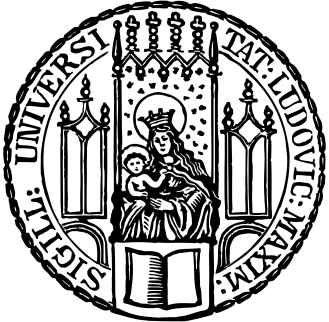 Out of the Name of the Department or Institute of the Habilitated Supervisor at the LMU Medical Faculty (official English name)Title of your thesisDoctoral Thesisfor the awarding of a Doctor of Philosophy (Ph.D.)at the Medical Faculty ofLudwig-Maximilians-Universität, Munichsubmitted byName of PhD candidate born inPlace of birth, countrysubmitted inYear of thesis submissionMit Genehmigung der Medizinischen Fakultät der Ludwig-Maximilians-Universität zu MünchenSupervisors LMU:		Habilitated Supervisor	Tilte and full name of the Habilitated Supervisor	Direct Supervisor	Title and full name of the Direct Supervisor 	3rd LMU Supervisor	if applicable - delete row if there is no 3rd LMU SupervisorSupervisor External:		Local Supervisor	Title and name of the Local Supervisor	Reviewing Experts:1st Reviewer	Tilte and full name of 1st reviewer2nd Reviewer	Tilte and full name of 2nd reviewer3rd Reviewer	leave blank when submitting, delete the text4th Reviewer	leave blank when submitting, delete the textDean:	Prof. Dr. med. Thomas GudermannDate of Oral Defense: 	leave blank when submitting, delete the textAffidavitThis page is a placeholder for the affidavit. In your PDF file, the signed affidavit should be placed here. Confirmation of congruencyThis page is a placeholder for the confirmation of congruence. In your PDF file, the signed confirmation of congruency should be placed here. Table of content(It is strongly recommended to use automated table numbering, as in this template)Table of content	6Key Words	7Abstract	8List of figures	9List of tables	10List of abbreviations	111.	Introduction	121.1	Chapter 1.1	121.1.1	Chapter 1.1.1	121.1.2	Chapter 1.1.2	121.1.3	Chapter 1.1.3	121.2	Chapter 1.2	121.2.1	Chapter 1.2.1	122.	Material and Methods	132.1	Chapter 2.1	132.1.1	Chapter 2.1.1	132.1.2	Chapter 2.1.2	132.1.3	Chapter 2.1.3	132.2	Chapter 2.2	133.	Results	143.1	Chapter 3.1	143.1.1	Chapter 3.1.1	143.1.2	Chapter 3.1.2	143.1.3	Chapter 3.1.3	143.2	Chapter 3.2	144.	Discussion	154.1	Chapter 4.1	154.1.1	Chapter 4.1.1	154.1.2	Chapter 4.1.2	154.1.3	Chapter 4.1.3	154.2	Chapter 4.2	155.	Conclusion	166.	Chapter 6 (if desired)	176.1	Chapter 6.1	17References	18Appendix A:	19Appendix B:	20Statement on Pre-release and Contribution	21Acknowledgements	22Curriculum vitae	23List of publications	24Key WordsMinimum: 3, Maximum: 10AbstractA summary is a mandatory part of the dissertation. Please use max 300 words, subdivided into: Background, Methods, Results, Conclusion. In the abstract, you do not use uncommon abbreviations and no references.List of figuresIf you use the tool “add caption” under references in Word, to add your figure legends, Word can generate a list of figures for you: under “references” -> table of figures.Please use numbering in accordance with chapter numbering; e.g.: second figure in chapter 4 will be labelled: Figure 4.2)List of tablesA list of table can be especially useful to the reader, if you include numerous or very important tables in your thesis. Please use numbering in accordance with chapter numbering; e.g.: second table in chapter 4 will be labelled: Table 4.2)List of abbreviationsA list of abbreviations can be helpful to the reader, especially if you are using numerous and uncommon abbreviations. It is the easiest to use a table without borders. All abbreviations used in the thesis must be written in full in this table; still, all abbreviations must be written in full at the first instance they are used in the thesis text.IntroductionChapter 1.1Please use the formatting styles offered by Word if you want to introduce a new headline. In this case the first headline is heading 1, the next smaller level (chapter 1) is heading 2, and so on. This way, word will generate a table of content automatically; keep it up to date, and complete throughout the entire writing process. Please note that the word “chapter 1.1” should be deleted before you enter the title of the chapter. Example: 1.1 Global History of Disease XY instead of 1.1 Chapter 1.1 Global History of Disease XY.Chapter 1.1.1Chapter 1.1.2Chapter 1.1.3Chapter 1.2Chapter 1.2.1Material and MethodsChapter 2.1Chapter 2.1.1Chapter 2.1.2Chapter 2.1.3Chapter 2.2ResultsChapter 3.1Chapter 3.1.1Chapter 3.1.2Chapter 3.1.3Chapter 3.2Discussion Chapter 4.1Chapter 4.1.1Chapter 4.1.2Chapter 4.1.3Chapter 4.2ConclusionChapter 6 (if desired)Chapter 6.1Of course, you have the option to include additional chapters beyond the "standard set" or to delete unwanted chapters if necessary. In some dissertations, the main objectives of the thesis are presented in a separate chapter; in others, the results and the discussion section are combined in one chapter. Please discuss with your fellow students and your supervisors which format is best for you.ReferencesWe strongly recommend using programs such as Endnote, Citavi or Mendeley to create the bibliography.  Both numbering and Harvard style references are accepted. You can ask your supervisors which style they prefer.  Formatting of the bibliography:Citation according to Harvard Convention or APA (author-year system): indication of author and year of publication in the continuous text (e.g. Mustermann, 2000). In the author-year system, the first and second author (Mustermann, 2000; Mustermann and Musterfrau, 2000) are named in a continuous text in addition to the year of publication, in the case of several authors the first author is named followed by "et al. (Mustermann et al., 2000), this is referred to as a short document. If several works are cited at the same time in one place, they should be separated by commas (Mustermann, 2000, Musterfrau 2001).In the bibliography the articles are listed with complete list of authors, year of publication, title, journal, volume, page number. The articles are listed alphabetically after the first author.Citation according to the Vancouver Convention or IEEE (numbering system): consecutive numbers in brackets in the continuous text and, similarly, the numerical listing in the bibliography. If a literature reference is cited several times in the continuous text, the same number should always be used (e.g. [17] or alternatively superscript 17)With the numbering system it is possible to refer to several sources simultaneously by separating them within the brackets by commas ([17, 19, 24-26] or 17, 19, 24-26). In the bibliography, the articles are listed by number, following each number the complete list of authors, year of publication, title, journal, volume, page number are given.Please use only one of the possible citation methods and be consistent.Appendix A:Here you could add your manuscript that you published during your Ph.D. study.Appendix B:Statement on Pre-release and ContributionHere, it needs to be declared if parts of the study or theses have been previously published or submitted for publication and to what extent a review process already has taken place. This listing needs to be completed by a statement on the own contribution of the Ph.D. candidate, explicitly on the role of data collection, own intellectual contribution and the proportion of the written composition AcknowledgementsPlease acknowledge persons who gave support and/or contributed significantly to the finalization of the dissertation.Curriculum vitaeThe tabular CV of the Ph.D. candidate should focus on academic and professional life. Please be brief and do not exceed one page.List of publicationsPlease include here a complete list of manuscripts that you published in peer-reviewed journals (not only the once related to your Ph.D. studies!).